Принято на сессииСовета депутатов 22.06.2021г.Р Е Ш Е Н И Еот 24 июня 2021г.                                    рп. Усть-Абакан                              № 24О внесении изменений в  приложение к РешениюСовета депутатов Усть-Абаканского района Республики Хакасия от 02.03.2017 № 38 «Об утверждении Генерального плана и Правил землепользования и застройки Сапоговского сельсовета Республики Хакасия»В соответствии со статьей 14, 15 Федерального закона от 06.10.2003 № 131-ФЗ «Об общих принципах организации местного самоуправления в Российской Федерации», руководствуясь статьями 31 - 33 Градостроительного кодекса Российской Федерации, на основании ходатайства Главы Усть-Абаканского района, руководствуясь статьей 23 Устава муниципального образования Усть-Абаканский район,Совет депутатов Усть-Абаканского района Республики ХакасияРЕШИЛ:Внести в приложение к Решению Совета депутатов Усть-Абаканского района Республики Хакасия от 02.03.2017 № 38 «Об утверждении Генерального плана и Правил землепользования и застройки Сапоговского сельсовета Республики Хакасия» (в редакции решения Совета депутатов от 22.09.2020 № 32) следующие изменения:установить в градостроительном регламенте территориальной зоны «П1-производственная зона» условно-разрешенной вид использования земельных участков «деловое управление» код 4.1(согласно Приложению 1);установить в градостроительном регламенте территориальной зоны «П2-коммунально-складская зона» условно-разрешенный вид использования земельных участков «магазины» код 4.4. (согласно Приложению 2).Настоящее Решение вступает в силу после его официального опубликования в газете «Усть-Абаканские известия официальные».Направить настоящее Решение для подписания и опубликования в газете «Усть-Абаканские известия официальные» Главе Усть-Абаканского района 
Е.В. ЕгоровойПредседатель Совета депутатов				  	ГлаваУсть-Абаканского района                                                 Усть-Абаканского района___________ В.М. Владимиров				     ___________ Е.В. Егорова Приложение 1к решению Совета депутатовУсть-Абаканского районаот 24 июня 2021г.№ 24Статья 27	Градостроительные регламенты. Производственные зоныП1	Производственная зона1	Производственная зона выделена для размещения производственных и административных зданий, строений и сооружений, обслуживающих производственные объекты соответствующего класса.2	Градостроительные регламенты производственной зоны*:Примечание: * - Выбор указанных видов разрешенного использования земельных участков и объектов капитального строительства возможен только в случае, если размещение производственного или коммунального объекта не накладывает дополнительные ограничения на близлежащую территорию и (или) не увеличивает санитарно-защитную зону, определенную настоящими Правилами. При этом размер санитарно-защитной зоны определяется по проектам, утвержденным в установленном порядке, а в случае отсутствия таких проектов СанПиН 2.2.1/2.1.1.1200-03 «Санитарно-защитные зоны и санитарная классификация предприятий, сооружений и иных объектов».Приложение 2к решению Совета депутатовУсть-Абаканского районаот 24 июня 2021г.№ 24П2	Коммунально-складская зона1	Коммунально-складская зона выделена для размещения объектов коммунального и складского назначения, в том числе объектов, необходимых для осуществления производственной и предпринимательской деятельности, не накладывающих и накладывающих минимальные ограничения на прилегающую территорию, за исключением объектов, обслуживающих сельскохозяйственного производства.2	Градостроительные регламенты коммунально-складской зоны*:Примечание: * - Выбор указанных видов разрешенного использования земельных участков и объектов капитального строительства возможен только в случае, если размещение производственного или коммунального объекта не накладывает дополнительные ограничения на близлежащую территорию и (или) не увеличивает санитарно-защитную зону, определенную настоящими Правилами. При этом размер санитарно-защитной зоны определяется по проектам, утвержденным в установленном порядке, а в случае отсутствия таких проектов СанПиН 2.2.1/2.1.1.1200-03 «Санитарно-защитные зоны и санитарная классификация предприятий, сооружений и иных объектов».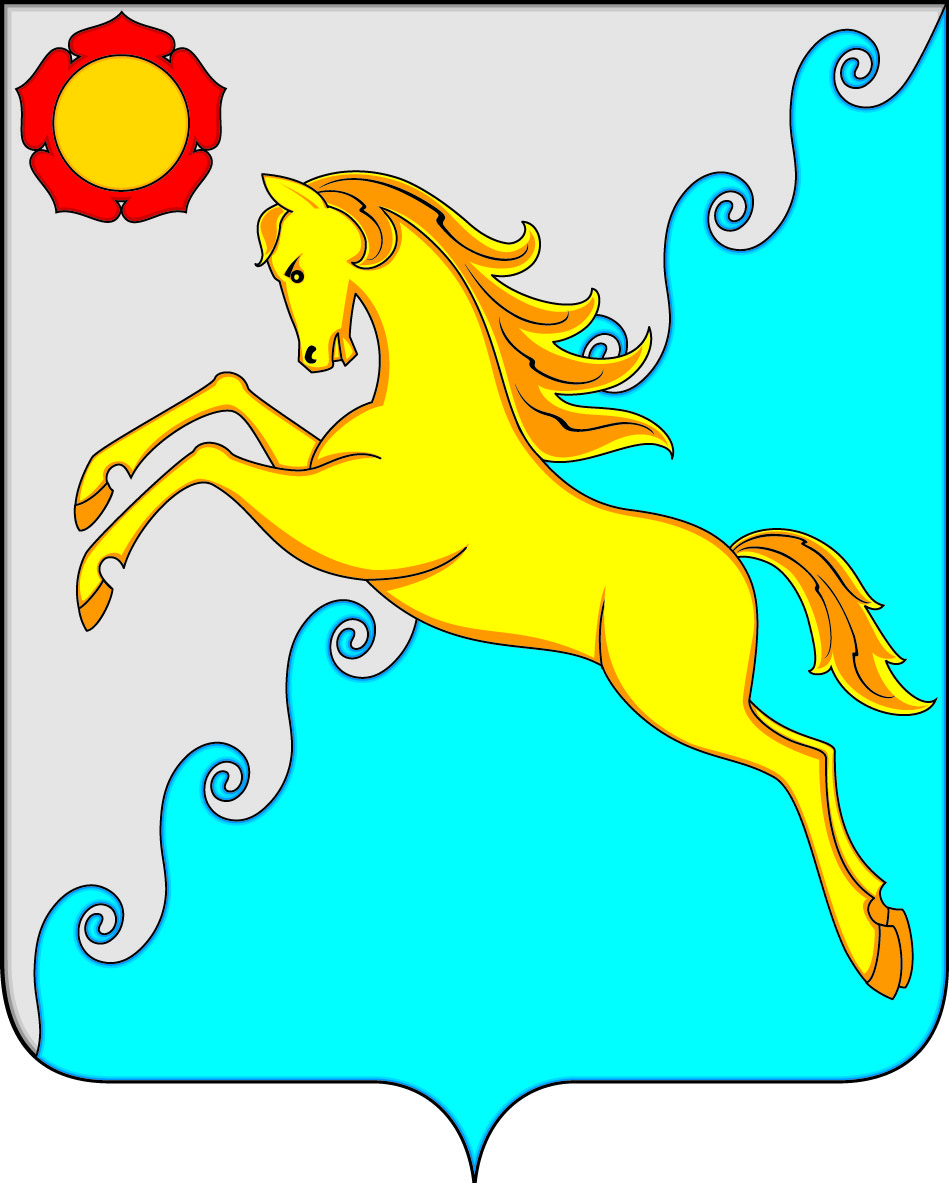 СОВЕТ ДЕПУТАТОВ УСТЬ-АБАКАНСКОГО РАЙОНА РЕСПУБЛИКИ ХАКАСИЯТеррито-риальная зонаВиды разрешенного использования земельных участков и объектов капитального строительстваНаименование вида разрешенного использованияКодПредельные (минимальные и (или) максимальные) размеры земельных участков и предельные параметры разрешенного строительства, реконструкции объектов капитального строительстваПредельные (минимальные и (или) максимальные) размеры земельных участков и предельные параметры разрешенного строительства, реконструкции объектов капитального строительстваПредельные (минимальные и (или) максимальные) размеры земельных участков и предельные параметры разрешенного строительства, реконструкции объектов капитального строительстваПредельные (минимальные и (или) максимальные) размеры земельных участков и предельные параметры разрешенного строительства, реконструкции объектов капитального строительстваОграничения использования земельных участков и объектов капитального строительства, устанавливаемые в соответствии с законодательством Российской ФедерацииТеррито-риальная зонаВиды разрешенного использования земельных участков и объектов капитального строительстваНаименование вида разрешенного использованияКодПредельные (минимальные и (или) максимальные) размеры земельных участков, в том числе их площадь, гаМинимальные отступы от границ земельных участков в целях определения мест допустимого размещения зданий, строений, сооружений, за пределами которых запрещено строительство зданий, строений, сооружений, мПредельное количество этажейМаксимальный процент застройки в границах земельного участка, определяемый как отношение суммарной площади земельного участка, которая может быть застроена, ко всей площади земельного участка, %Ограничения использования земельных участков и объектов капитального строительства, устанавливаемые в соответствии с законодательством Российской Федерации123456789П1основныепроизводственная деятельность6.0Данный параметр не подлежит установлению33Данный параметр не подлежит установлениюУстанавливаются совокупностью требований, определенных в главе 9 части III ПравилП1основныенедропользование6.1Данный параметр не подлежит установлению33Данный параметр не подлежит установлениюУстанавливаются совокупностью требований, определенных в главе 9 части III ПравилП1основныепищевая промышленность6.4Данный параметр не подлежит установлению33Данный параметр не подлежит установлениюУстанавливаются совокупностью требований, определенных в главе 9 части III ПравилП1основныестроительная промышленность6.6Данный параметр не подлежит установлению33Данный параметр не подлежит установлениюУстанавливаются совокупностью требований, определенных в главе 9 части III ПравилП1основныеземельные участки (территории) общего пользования12.0Данный параметр не подлежит установлениюДанный параметр не подлежит установлениюДанный параметр не подлежит установлениюДанный параметр не подлежит установлениюЗемельные участки (территории) общего пользования не подлежат приватизации123456789П1основныесклады6.9Данный параметр не подлежит установлению33Данный параметр не подлежит установлениюУстанавливаются совокупностью требований, определенных в главе 9 части III ПравилП1основныеслужебные гаражи4.9Данный параметр не подлежит установлению1Данный параметр не подлежит установлениюДанный параметр не подлежит установлениюУстанавливаются совокупностью требований, определенных в главе 9 части III ПравилП1условно разрешенныекоммунальное обслуживание3.1Данный параметр не подлежит установлению1Данный параметр не подлежит установлениюДанный параметр не подлежит установлениюУстанавливаются совокупностью требований, определенных в главе 9 части III ПравилП1условно разрешенныеДеловое управление4.1Данный параметр не подлежит установлению1Данный параметр не подлежит установлениюДанный параметр не подлежит установлениюУстанавливаются совокупностью требований, определенных в главе 9 части III ПравилП1вспомогательные-------Террито-риальная зонаВиды разрешенного использования земельных участков и объектов капитального строительстваНаименование вида разрешенного использованияКодПредельные (минимальные и (или) максимальные) размеры земельных участков и предельные параметры разрешенного строительства, реконструкции объектов капитального строительстваПредельные (минимальные и (или) максимальные) размеры земельных участков и предельные параметры разрешенного строительства, реконструкции объектов капитального строительстваПредельные (минимальные и (или) максимальные) размеры земельных участков и предельные параметры разрешенного строительства, реконструкции объектов капитального строительстваПредельные (минимальные и (или) максимальные) размеры земельных участков и предельные параметры разрешенного строительства, реконструкции объектов капитального строительстваОграничения использования земельных участков и объектов капитального строительства, устанавливаемые в соответствии с законодательством Российской ФедерацииТеррито-риальная зонаВиды разрешенного использования земельных участков и объектов капитального строительстваНаименование вида разрешенного использованияКодПредельные (минимальные и (или) максимальные) размеры земельных участков, в том числе их площадь, гаМинимальные отступы от границ земельных участков в целях определения мест допустимого размещения зданий, строений, сооружений, за пределами которых запрещено строительство зданий, строений, сооружений, мПредельное количество этажейМаксимальный процент застройки в границах земельного участка, определяемый как отношение суммарной площади земельного участка, которая может быть застроена, ко всей площади земельного участка, %Ограничения использования земельных участков и объектов капитального строительства, устанавливаемые в соответствии с законодательством Российской Федерации123456789П2основныесклады6.9Данный параметр не подлежит установлению33Данный параметр не подлежит установлениюУстанавливаются совокупностью требований, определенных в главе 9 части III ПравилП2основныехранение автотранспорта2.7.1от 0,0018 до 0,00401175Устанавливаются совокупностью требований, определенных в главе 9 части III ПравилП2основныеслужебные гаражи4.9Данный параметр не подлежит установлению1Данный параметр не подлежит установлениюДанный параметр не подлежит установлениюУстанавливаются совокупностью требований, определенных в главе 9 части III ПравилП2основныекоммунальное обслуживание3.1Данный параметр не подлежит установлению1Данный параметр не подлежит установлениюДанный параметр не подлежит установлениюУстанавливаются совокупностью требований, определенных в главе 9 части III ПравилП2основныесвязь6.8Данный параметр не подлежит установлению1Данный параметр не подлежит установлениюДанный параметр не подлежит установлениюУстанавливаются совокупностью требований, определенных в главе 9 части III ПравилП2основныеземельные участки (территории) общего пользования12.0Данный параметр не подлежит установлениюДанный параметр не подлежит установлениюДанный параметр не подлежит установлениюДанный параметр не подлежит установлениюЗемельные участки (территории) общего пользования не подлежат приватизации123456789П2условно разрешенныеобеспечение сельскохозяйственного производства1.18Данный параметр не подлежит установлению3340Устанавливаются совокупностью требований, определенных в главе 9 части III ПравилП2условно разрешенныеобъекты дорожного сервиса4.9.1Данный параметр не подлежит установлениюДанный параметр не подлежит установлениюДанный параметр не подлежит установлениюДанный параметр не подлежит установлениюУстанавливаются совокупностью требований, определенных в главе 9 части III ПравилП2условно разрешенныеМагазины4.4Данный параметр не подлежит установлению3350Устанавливаются совокупностью требований, определенных в главе 9 части III ПравилП2вспомогательные-------